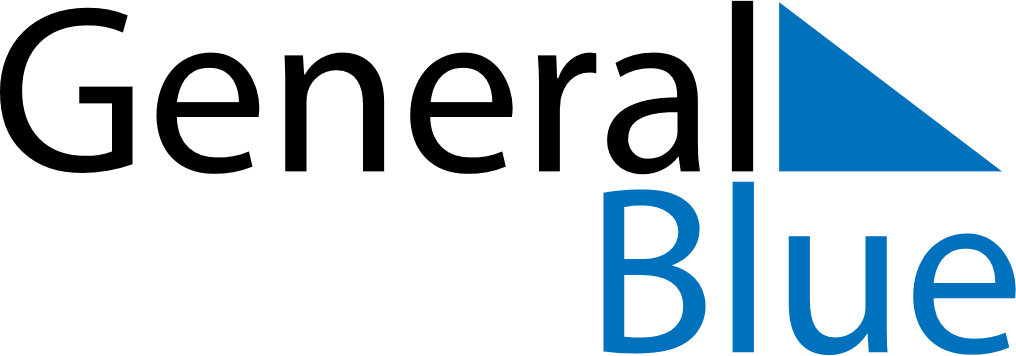 February 2023February 2023February 2023February 2023MaltaMaltaMaltaSundayMondayTuesdayWednesdayThursdayFridayFridaySaturday1233456789101011Feast of Saint Paul’s Shipwreck in MaltaFeast of Saint Paul’s Shipwreck in Malta12131415161717181920212223242425262728